Уважаемые коллеги!1. В соответствии с Приказом Министерства Просвещения Российской Федерации от 02.09.2020 № 458 «Об утверждении Порядка приема на обучение по образовательным программам начального общего, основного общего и среднего общего образования» (далее – Порядок) подача гражданами заявлений о записи на обучение по образовательным программам начального общего, основного общего и среднего общего образования детей (далее – Услуга), указанных в пунктах 9, 10 и 12 Порядка, а также проживающих на закрепленной территории, начинается 01 апреля 2021 года и завершается 30 июня 2021 года.В связи с установлением единой даты начала подачи гражданами заявлений на оказание Услуги, в соответствии с Порядком, департамент согласовал единое время подачи заявлений с Министерством цифрового развития и массовых коммуникаций Российской Федерации и ПАО «Ростелеком», а именно в 11.30 часов для всех общеобразовательных организаций Ярославской области.Департамент просит обеспечить проведение информирования граждан о точном времени и дате начала приёма заявлений.2. В целях подготовки кампании по корректной обработке заявлений с ЕПГУ департамент проводит совещание для ответственных лиц общеобразовательных организаций в режиме видеоконференции 17 марта 2021 года в 15.00 часов – по корректной обработке заявлений через ЕПГУ. Ссылка для подключения: id 617-204-308.https://mindsrv.yarregion.ru/#join:t03535719-c9b8-4151-9cba-2b06b1b0a027.Приложение: Инструкция по подключению к ВКС iMind Департамента                          информатизации и связи Ярославской области на 5 л. в 1 экз.Магомедов Сайгид Магомедович(4852) 40-08-50ПриложениеИнструкция по подключению к ВКС iMind Департамента информатизации и связи Ярославской областиПропускная способность от 2 Мб/сек.Открыть порты : 80 443 tcp и udp 20000-30000https://mindsrv.yarregion.ruПодключение к ВКС возможно осуществить с персонального компьютера/ноутбука с помощью браузеров Google Chrome, Safari, Mozilla Firefox, Internet Explorer. Ссылка , (вида https://mindsrv.yarregion.ru/?sid=b8b90113-18da-4721-8798-dc136e133860#join:n31aac8a8-9b9a-4036-9c6f-b3c376b94723) для подключения к ВКС направляется на адрес предоставленный организатором мероприятия от отправителя noreply@mindsrv.yarregion.ru, ссылка является одноразовой и уникальной для каждого мероприятия и участника, для предотвращения проблем на этапе подключения делиться ссылкой с другими участниками ЗАПРЕЩЕНО. Резервную обезличенную ссылку для подключения в режиме Гость можно получить у организатора.Для присоединения к конференции необходимо открыть ссылку на нее в браузере.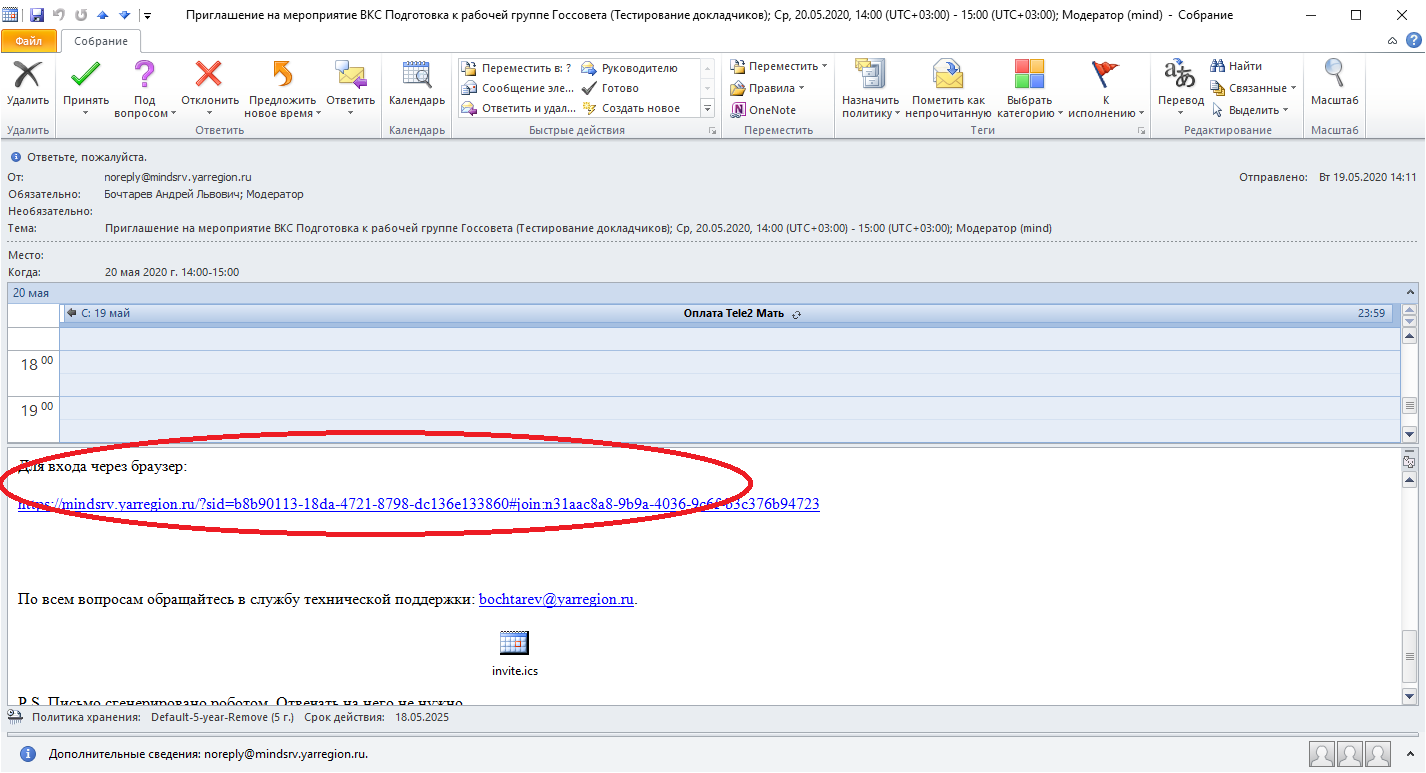 Далее необходимо ввести свое имя и нажать на кнопку «Войти в мероприятие»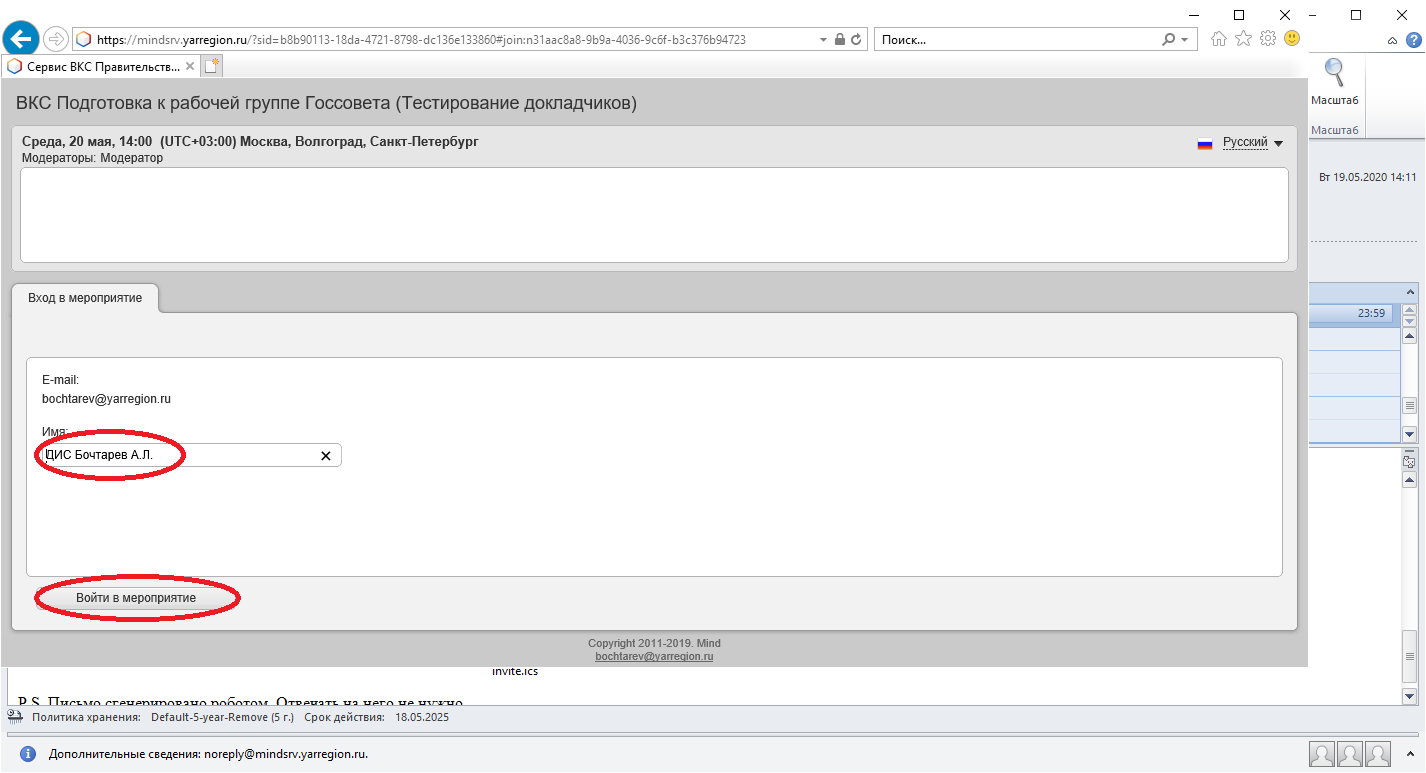 ,Выберите необходимое оборудование: микрофон, видеокамера, динамики из соответствующих выпадающих списков, при этом индикатор «Чувствительность» должен реагировать на Ваш голос, а камера транслировать Ваше изображение. Для продолжения нажмите кнопку «Сохранить и закрыть». 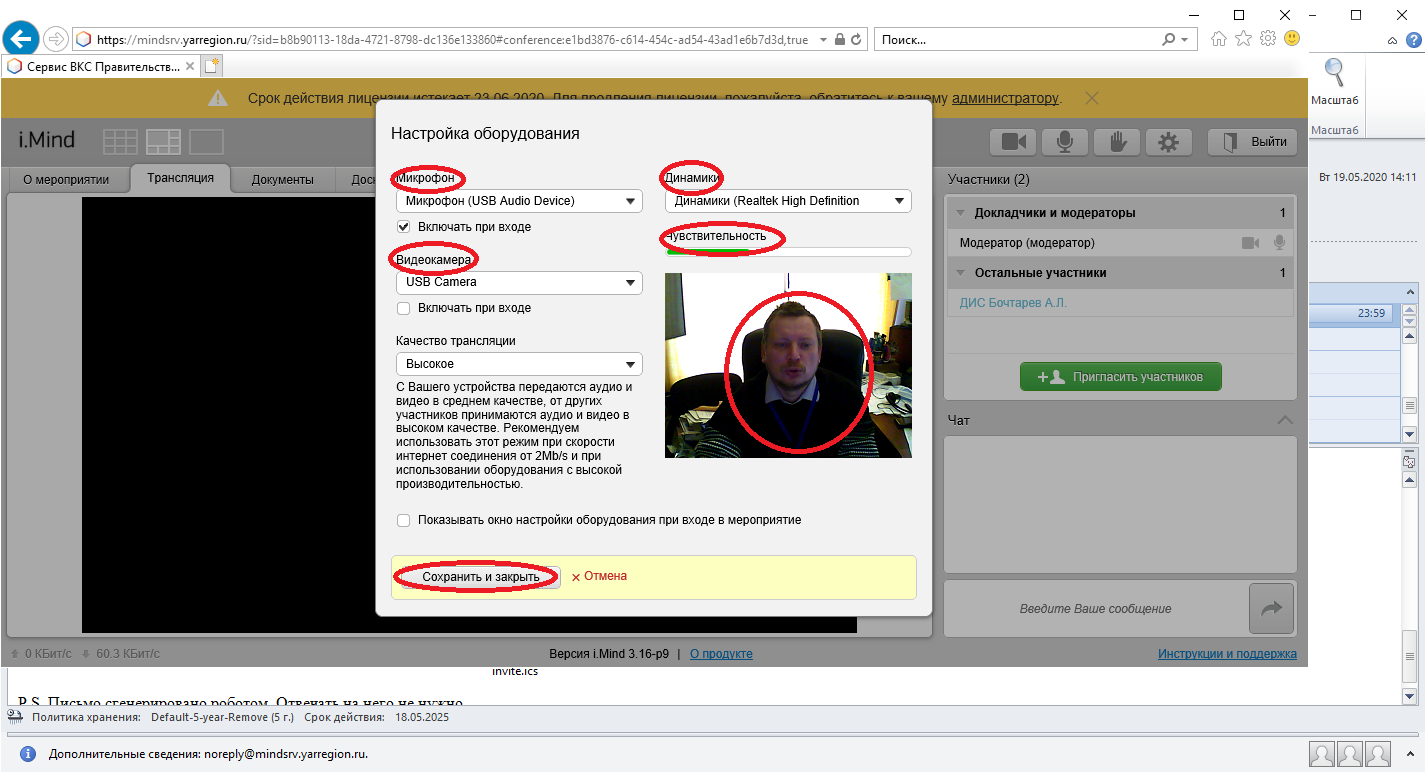 Для управления оборудованием используйте соответствующие кнопки. Внимание!!! Для улучшения качества восприятия включайте свой микрофон только во время Вашего доклада или реплик.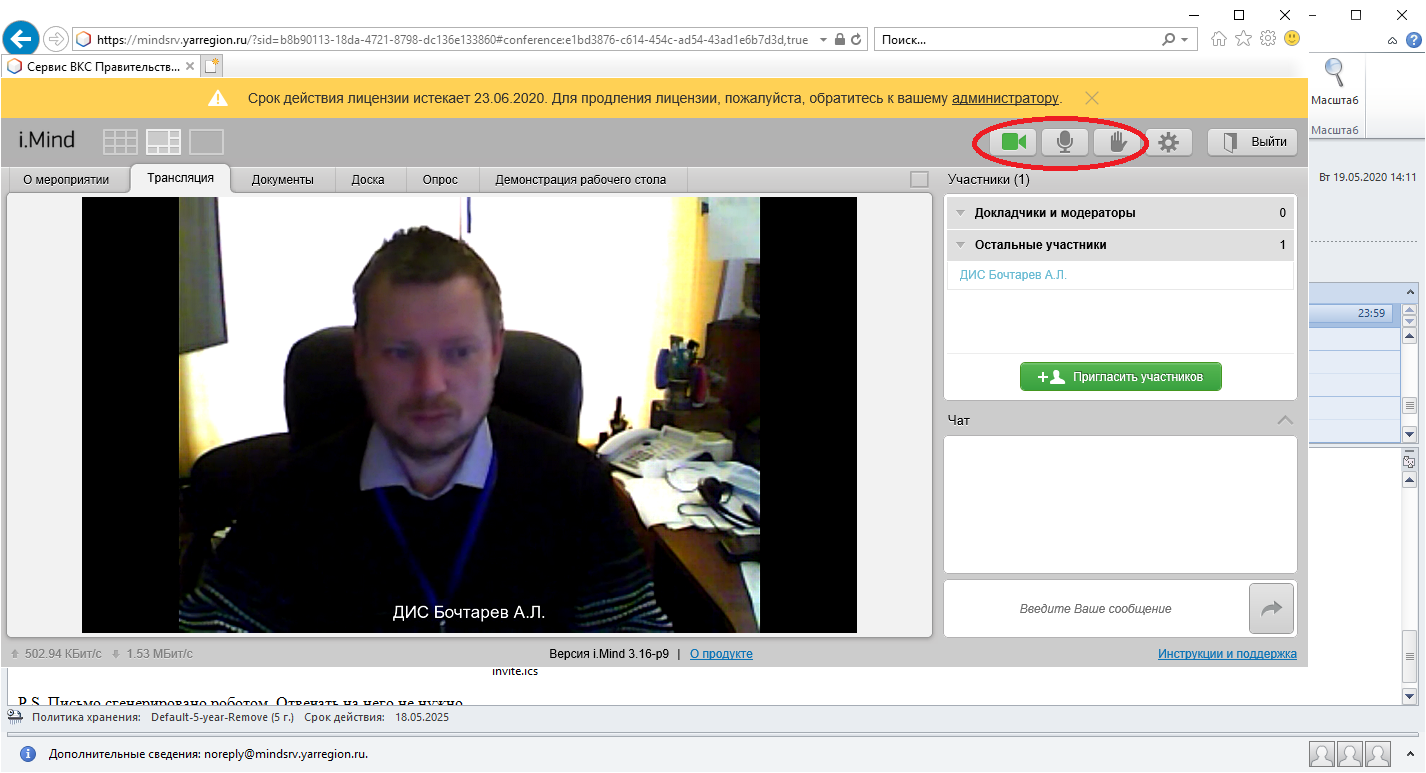 Для перехода между видео участников и демонстрацией презентаций используйте соответствующие кнопки справа и слева в окне «Трансляция»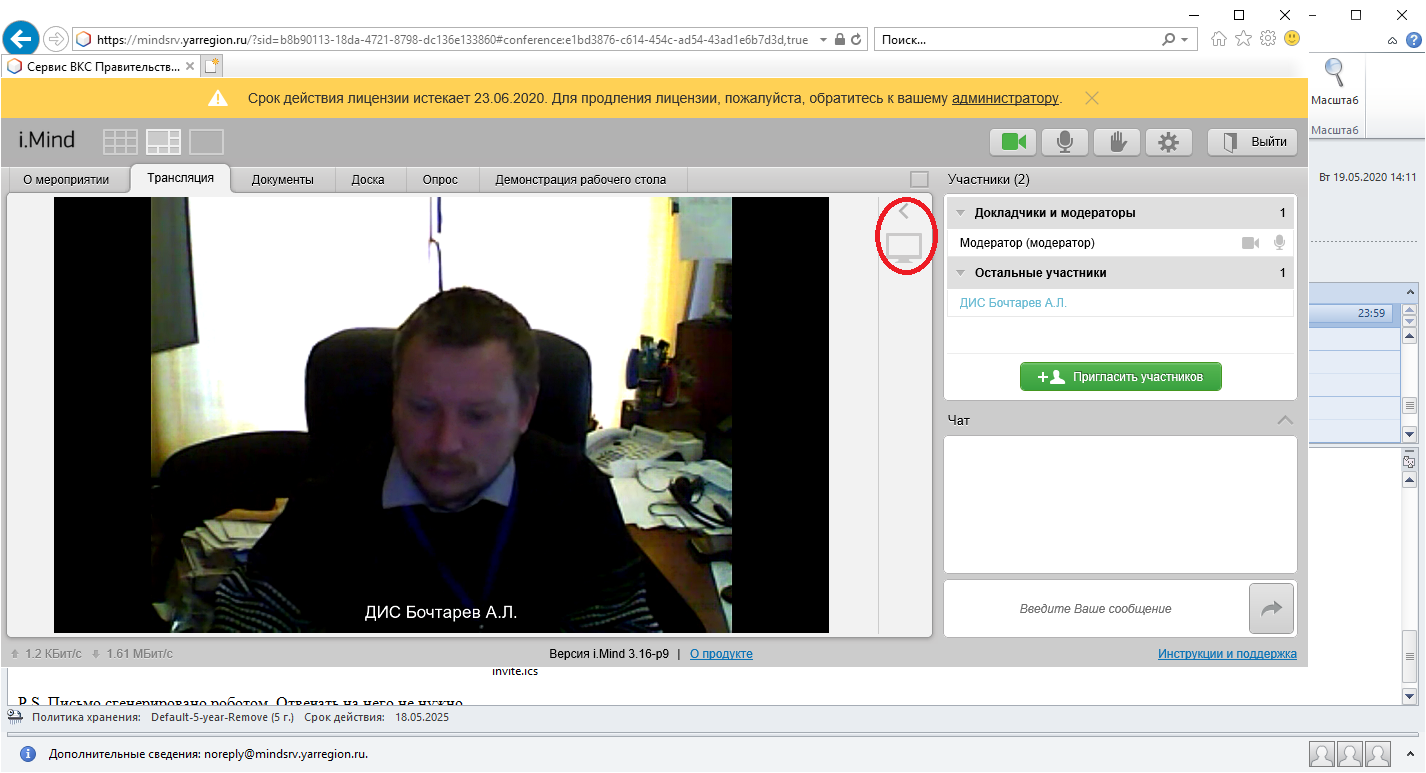 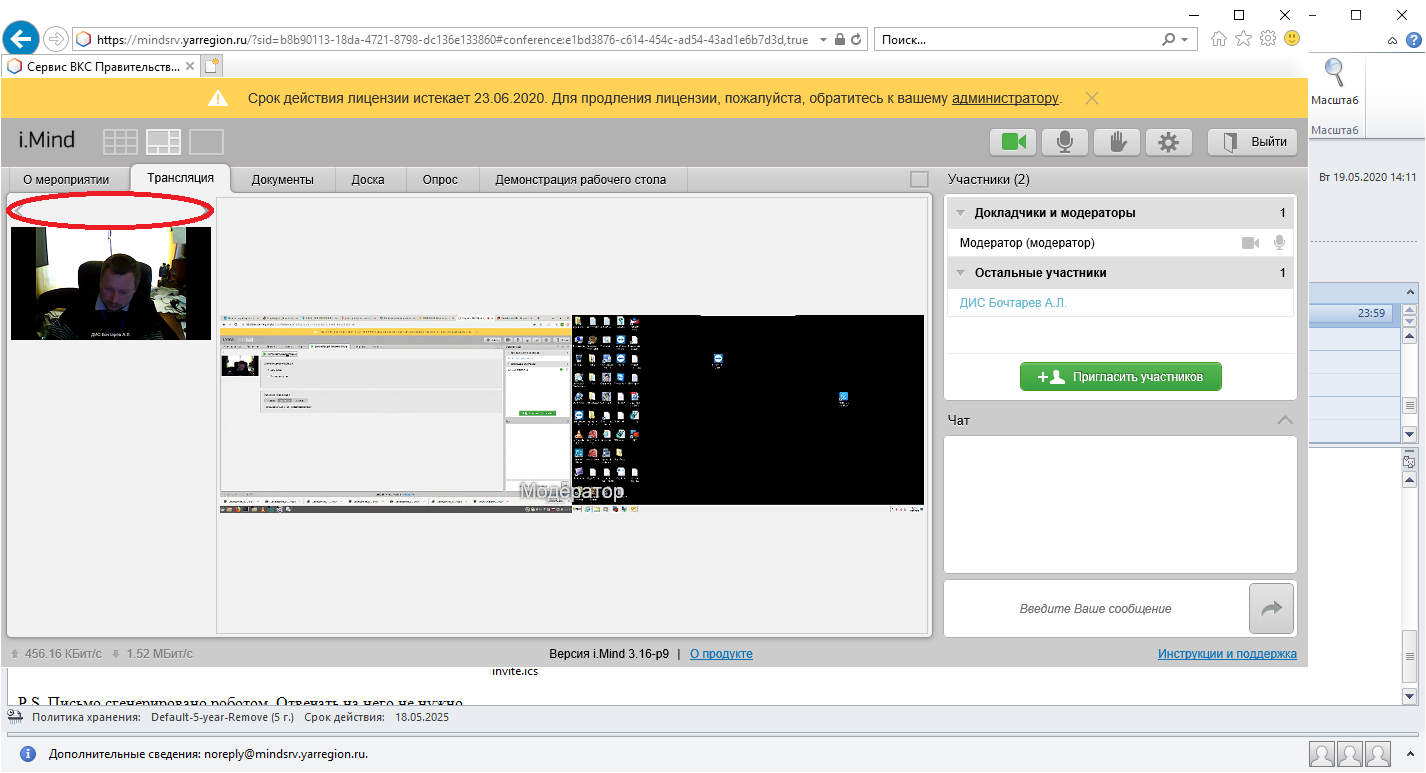 Демонстрация рабочего стола  (презентаций)Установить плагин «Mind screen sharing» - https://support.mind.com/hc/ru/articles/360001339628-%D0%A0%D0%B0%D1%81%D1%88%D0%B8%D1%80%D0%B5%D0%BD%D0%B8%D0%B5-Mind-Screen-Sharing(https://chrome.google.com/webstore/detail/mind-screen-sharing/khllaogjfcmonmmklkjpjapolbaapcdc?hl=ru )- Для демонстрации презентаций во время Вашего выступления используйте закладку «Демонстрация рабочего стола» и кнопку «Начать демонстрацию». По завершении Вашего доклада нажмите кнопку «Остановить демонстрацию» иначе следующий за Вами докладчик не сможет продемонстрировать свои материалы.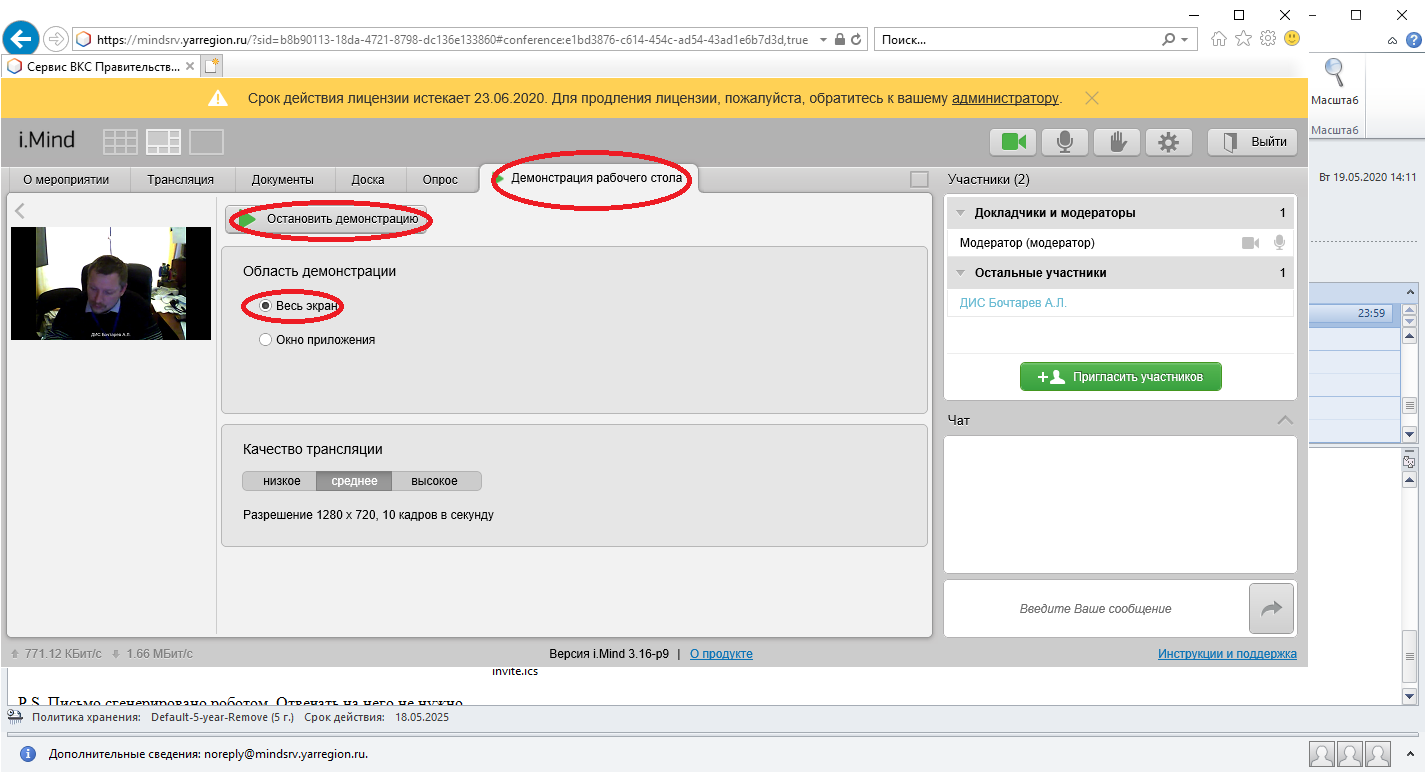 Подключение с телефона(смартфон):Установить приложение  imind meeting  бизнес                                              открыть программу:ввести ID мероприятия (из письма:   ХХХ-ХХХ-ХХХ ввести свое имя  (будет видено всем участникам)адрес сервера  - mindsrv.yarregion.ruразрешить приложению  снимать фото и видео и все остальное В  процессе сеанса связи  контролировать  микрофон – выкл.кроме выступлений, камера вкл.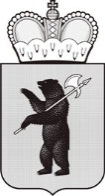 ДЕПАРТАМЕНТ ОБРАЗОВАНИЯЯРОСЛАВСКОЙ ОБЛАСТИСоветская ул., д. . Ярославль, 150000Телефон (4852) 40-18-95Факс (4852) 72-83-81e-mail: dobr@yarregion.ruhttp://yarregion.ru/depts/dobrОКПО 00097608, ОГРН 1027600681195,ИНН / КПП 7604037302 / 760401001__________________№______________На №           от           ДЕПАРТАМЕНТ ОБРАЗОВАНИЯЯРОСЛАВСКОЙ ОБЛАСТИСоветская ул., д. . Ярославль, 150000Телефон (4852) 40-18-95Факс (4852) 72-83-81e-mail: dobr@yarregion.ruhttp://yarregion.ru/depts/dobrОКПО 00097608, ОГРН 1027600681195,ИНН / КПП 7604037302 / 760401001__________________№______________На №           от           Руководителям муниципальных органов управления образованиемРуководителям государственных образовательных организаций Об организации услуги по записи в первый класс в 2021 году на ЕПГУПервый заместитель директора департамента                                        С.В. Астафьева